РЕШЕНИЕкомиссии по вопросам социальной политики и качества жизни граждан по вопросу: «Обеспечение социальной поддержки лиц с ограниченными возможностями здоровья и инвалидов: реабилитация, доступная среда, положение на рынке труда»							                             14 декабря 2021 г.Заслушав и обсудив информацию управлений социальной политики здравоохранения Липецкой области, Липецкого регионального отделения Фонда социального страхования, руководителей некоммерческих организаций, членов Общественной палаты Липецкой области, комиссия отмечает следующее. Вопросы социальной поддержки лиц с ограниченными возможностями здоровья и инвалидов регулируются федеральными и областными нормативными актами, одним из которых является областная подпрограмма «Формирование системы комплексной реабилитации и абилитации инвалидов, в том числе детей-инвалидов, в Липецкой области» государственной программы Липецкой области «Социальная поддержка граждан, реализация семейно-демографической политики Липецкой области», утвержденная Постановлением администрации области от 18.12.2013г. № 598.  Соисполнителями подпрограммы являются: управление социальной политики Липецкой области, управление здравоохранения Липецкой области, управление образования и науки Липецкой области, управление труда и занятости Липецкой области, управление культуры и туризма Липецкой области, управление физической культуры и спорта Липецкой области.По данным отделения Пенсионного Фонда Российской Федерации по Липецкой области по состоянию на 1 октября 2021 года в Липецкой области проживало 109383 инвалида и 4585 детей-инвалидов.В целях комплексной реабилитации и абилитации инвалидов, в том числе детей-инвалидов, в Липецкой области создана сеть отделений  комплексной реабилитации.  Только на базе отделения в г. Липецке с начала 2021 года получили реабилитационные услуги 47 человек с инвалидностью старше 18 лет и 59 детей, из 129 человек 43 человека или 33 % - люди с ментальной инвалидностью.В готовящемся к открытию отделении комплексной реабилитации для инвалидов и детей-инвалидов при ОБУ «Центр социальной защиты населения по г. Ельцу»,   планируется предоставлять услуги по реабилитации людям с инвалидностью, начиная с 3 лет. Плановая мощность работы отделения рассчитана на прием 25 человек в день.Обеспечение инвалидов техническими средствами реабилитации (далее – ТСР) осуществляется в соответствии с федеральным законодательством.       По состоянию на 01.10.2021 региональному отделению Фонда социального страхования на обеспечение инвалидов ТСР из федерального бюджета было выделено 301,9 млн руб.   Из них 266,8 млн руб. направлены на обеспечение инвалидов ТСР и 35,1 млн руб. на выплату компенсации.          Расходы на обеспечение инвалидов ТСР за 9 месяцев 2021 года составили 162,8 млн руб. Из них: 138,1 млн руб. израсходованы на обеспечение инвалидов ТСР,  24,7 млн руб. на выплату компенсации.	При этом инвалидам выдано почти 2,1 млн штук различных изделий, что на 11,1 тыс. штук больше чем за аналогичный период 2020 г.          Общее количество получателей ТСР за 9 месяцев 2021 г. составило 11,3 тыс. человек, а за аналогичный период 2020 года – 11,2 тыс. человек. Кроме того, в Липецкой области действуют 13 пунктов проката технических средств реабилитации, созданных при территориальных центрах социальной защиты населения для обеспечения на платных условиях ТСР лиц, временно нуждающихся в средствах реабилитации.  Пункты проката, насчитывают более 400 единиц средств реабилитации, в том числе: кресла-коляски различных моделей, многофункциональные кровати (с санитарным оснащением, с функцией кардио-кресла, с переворачивающим устройством), противопролежневые матрасы, подкатные столики для кормления лежачих больных  и многое другое.Для оптимизации процесса оформления услуги проката, на сайте центра социальной защиты населения Липецкой области (www.soc48) создан раздел «Прокат технических средств реабилитации».  С начала 2021 года услугами пунктов проката воспользовались 957 человек, выдано в прокат 1098 ТСР.С целью формирования системы комплексной реабилитации и абилитации инвалидов в 2020 году на базе ОГБУ «Центр реабилитации инвалидов и пожилых людей «Сосновый бор» открыто новое отделение «Ресурсный центр для инвалидов».Ресурсный центр осуществляет взаимодействие с медицинскими организациями, центрами социальной защиты населения, центрами занятости,  образовательными организациями,  учреждениями МСЭ, ФСС, ПФР, общественными организациями инвалидов.Памятки о работе ресурсного центра направлены в ФКУ ГБ МСЭ по Липецкой области, центры социальной защиты населения.Реабилитационные мероприятия направлены на лиц с инвалидностью, проживающих в домашних условиях, и лиц с  инвалидностью, проживающих в стационарных учреждениях социального обслуживания.В системе социальной защиты 13 стационарных организаций социального обслуживания, в том числе:-  8 учреждений психоневрологического типа;- 2 дома-интерната общего профиля для престарелых и инвалидов;- 1 геронтологический центр;- 1 центр реабилитации инвалидов и пожилых людей;- 1 реабилитационный центр для детей и подростков с ограниченными возможностями.Каждый клиент с инвалидностью в стационарных учреждениях имеет разработанную индивидуальную программу реабилитации и абилитации  инвалида и обеспечивается необходимыми средствами реабилитации.Ведущими учреждениями по предоставлению услуг по комплексной реабилитации инвалидов и детей-инвалидов среди стационарных учреждений социального обслуживания являются ОГБУ «Центр реабилитации инвалидов и пожилых людей «Сосновый бор» и ОГБУ «Реабилитационный центр для детей и подростков с ограниченными возможностями «Седьмой Лепесток».В центре реабилитации «Сосновый бор» реализуются мероприятия по  комплексной реабилитации, включающие социально-педагогическую, социально-психологическую, социокультурную реабилитацию,  социально-бытовую адаптацию, социально-средовую реабилитацию, профессиональное обучение,  медицинскую помощь.В ОГБУ «Реабилитационный центр для детей и подростков с ограниченными возможностями «Седьмой лепесток» дети-инвалиды переводятся из медицинской организации «Дом-ребенка» с 4 лет и находятся в учреждении до 23 лет.Общая численность воспитанников реабилитационного центра составляет 108 человек, в том числе 57 детей-инвалидов до 18 лет.В учреждении действуют 6 развивающих программ, 7 психолого-педагогических, 2 коррекционно-развивающих,  4 дополнительных индивидуальных программы развития и коррекции, индивидуальная программа сопровождения самостоятельного проживания, проект по сопровождаемому взрослению «СТАРТ», программа по развивающему уходу для детей с тяжелыми множественными нарушениями развития, программа на основе метода базальной стимуляции, программа по оккупациональной терапии, программа социальной интеграции на базе учебной «тренировочной квартиры», программа по семейному воспитанию с разделом «Связь поколений».Дети, находящиеся в учреждении, обучаются в двух школах города Ельца. Обучение проводится в очной форме и индивидуально на дому.В 2021 году в рамках региональной подпрограммы по комплексной реабилитации инвалидов были предоставлены субсидии некоммерческим организациям на реализацию пяти социальных проектов, направленных на реабилитацию инвалидов.Субсидию получили: Липецкая областная общественная организация инвалидов «Параллели», «Федерация рыболовного спорта Липецкой области», Липецкая региональная общественная организация инвалидов войны в Афганистане и военной травмы – «Инвалиды войны»,    Некоммерческий благотворительный фонд «Дети и родители против рака,   Липецкая региональная общественная организация инвалидов «Школа Мастеров».   Значительная роль в вопросах реабилитации принадлежит медицинскими организациями, участвующими в реализации территориальной программы государственных гарантий бесплатного оказания гражданам медицинской помощи.Ежегодно в области проводится углубленное диспансерное обследование инвалидов с целью выявления различных заболеваний и контроля за проводимым лечением.  Только за 10 месяцев 2021 года охвачены диспансерными осмотрами - 1339 ветерана, инвалида Великой Отечественной войны и других, приравненных к ним, льготных категорий населения, из них осмотрено на дому  – 1200 человек.  По результатам углубленного диспансерного обследования  для каждого инвалида (ветерана) разрабатывается комплексный план лечебно-оздоровительных мероприятий, определяется потребность в амбулаторном, стационарном, санаторно-курортном лечении. 	По результатам диспансеризации для каждого инвалида (ветерана) разработаны меры реабилитации, назначено соответствующее  лечение в условиях круглосуточного и дневного стационаров, санаторно-курортное лечение.Для удобства пожилых пациентов и максимального приближения медицинской помощи к населению используются выездные формы работы с использованием необходимого медицинского оборудования, что позволяет осуществить выезд врачебной бригады в самый отдалённый участок территории области.К примеру, в ГУЗ «Липецкая областная психоневрологическая больница» имеется отделение гериатрического профиля, где оказывается специализированная медицинская помощь маломобильной категории граждан по данному профилю. На базе ГУЗ «Липецкая городская больница № 6 им. В.В. Макущенко» организована работа выездной патронажной службы, целью которой является повышение качества жизни больных и домашнего ухода за ними.   Организован активный патронаж на дому одиноких, одиноко проживающих инвалидов, в том числе в отдаленных сельских населенных пунктах. Ряд медицинских организаций переоборудованы в рамках реализации программы «Доступная среда».Управление социальной политики Липецкой области в 2021 году в рамках реализации программы «Доступная среда» направила средства на повышение доступности объектов для маломобильных граждан в двух центрах занятости населения - Добровском и Усманском, в трех учреждениях социального обслуживания: в Долгоруковском центре социальной помощи семье и детям «Доверие», в корпусе лозоплетения  центра реабилитации «Сосновый бор» и Воловском центре социальной защиты населения.С 2022 года денежные средства также будут направлены на приобретение оборудования для повышения уровня доступности в центрах «Мои документы».С целью социально-средовой реабилитации и интеграции инвалидам по зрению, нуждающимся в средствах реабилитации для работы или обучения, в 2021 году в рамках подпрограммы выданы 12 ноутбуков и 12 смартфонов с установленными на них специальными программами для незрячих.В целях предоставления услуг инвалидам по слуху с использованием русского жестового языка в рамках подпрограммы ежегодно осуществляется обучение (профессиональная переподготовка или повышение квалификации) по русскому жестовому языку.В текущем году свою квалификацию по русскому жестовому языку повысят 20 специалистов областных учреждений, оказывающих услуги населению, в том числе, 12 сотрудников центров «Мои документы», 1 сотрудник центра занятости, 1 сотрудник реабилитационного центра, 1 сотрудник техникума, 2 артиста драматического театра, 2 сотрудника библиотеки.Проблемой для лиц с ограниченными возможностями здоровья и инвалидов остаётся трудоустройство. На 01.10.2021 года согласно статистическим данным по области, в трудоспособном возрасте числилось 40,5 тыс. граждан с ограниченными возможностями   здоровья, из них работали 11,1 тысяч человек. Наиболее распространенными сферами деятельности, в которых занята данная категория граждан, являются: сельское хозяйство; образование; социальное  обеспечение и др.В органы службы занятости населения за содействием в поиске подходящей работы с начала года обратилось 29,8 тысяч человек из них 617 людей с инвалидностью или 2,0 % от обратившихся (за аналогичный период 2020 года - 648 человек или 1,5%).При содействии службы занятости трудоустроено на постоянную и временную работы 23,5 тысяч человек или 79,0% из числа обратившихся, из них инвалидов 284 человека (за аналогичный период 2020 года - 246 человек). Доля трудоустроенных инвалидов составила 46,0%. Уровень безработицы - 0,44 %. В службе занятости числится более 14,8 тысяч  вакантных рабочих мест, напряженность на рынке труда составила 0,3 человека на одну заявленную в службу занятости вакансию.Трудоустроено в рамках организации общественных работ по направлению службы занятости 1,3 тысяч человек, из них 16 инвалидов.Проведено 85 ярмарок вакансий и учебных рабочих мест, в которых приняли участие 5,5 тысяч человек, из них 578 человек трудоустроено.Направлено на профессиональное обучение и дополнительное профессиональное образование 46 инвалидов.  В 2021 году в рамках государственной программы «Развитие рынка труда и содействие занятости населения в Липецкой области»  трудоустроено 20 инвалидов.В городских и районных центрах занятости ведется персонифицированный учет потребностей инвалидов в трудоустройстве, так в ОКУ «Липецкий городской центр занятости населения» действует отдел по работе с лицами ограниченными возможностями здоровья. Служба занятости активно взаимодействует с общественными организациями инвалидов по оказанию содействия в трудоустройстве, ведется работа по информированию данной категории граждан об основных мерах поддержки.По состоянию на 01.11.2021 года количество квотируемых рабочих мест, на которые трудоустроены инвалиды, составило 2372 чел.	Санаторно-курортные путёвки по состоянию на 01.10.2021 г. получили 1569 граждан, в том числе 1381 чел., относящийся к льготной категории, и 188 сопровождающих лиц.	На основании вышеизложенного комиссия   РЕШИЛА:Принять к сведению предоставленную информацию и одобрить работу по обеспечению социальной поддержки лиц с ограниченными возможностями здоровья и инвалидов.Обратиться в совет Общественной палаты Липецкой области с предложением РЕКОМЕНДОВАТЬ:2.1 Администрации Липецкой области совместно с Федерацией профсоюзов Липецкой области, Союзом промышленников и предпринимателей Липецкой области в рамках работы трехсторонней комиссии рассмотреть вопрос установления минимальной оплаты труда для общественных организаций инвалидов на уровне, установленном для бюджетных организаций.2.2. Управлению социальной политики Липецкой области: активизировать взаимодействие с работодателями по вопросу трудоустройства лиц с ограниченными возможностями здоровья и инвалидностью;проработать вопрос о предоставлении государственной социальной помощи на основании социального контракта лицам с ограниченными  возможностями здоровья;рассмотреть возможность расширения перечня адаптированных образовательных программ по профессиям, востребованным на рынке труда;рассмотреть вопрос об увеличении размера субсидии на проведение реабилитационных услуг инвалидам и ветеранам войны и военной службы на 2022 год с последующей ежегодной индексацией размера субсидий на процент инфляции;усилить информирование граждан с  ограниченными возможностями здоровья о льготах, пособиях и компенсациях, но которые они имеют право.	2.3. Средствам массовой информации Липецкой области:  систематически информировать население о реализации мер поддержки лиц с ограниченными возможностями здоровья и инвалидов; информировать о проектах НКО, работающих  с лицами с ограниченными возможностями здоровья и инвалидами.	2.4. НКО, работающим  с лицами с ограниченными возможностями здоровья и инвалидами:  совершенствовать формы и методы социально-реабилитационной работы;активнее принимать участие в конкурсах грантов Фонда президентских грантов для НКО.	2.5. Общественной палате Липецкой области в рамках предоставленных полномочий осуществлять общественный контроль  по обеспечению социальной поддержки лиц с ограниченными возможностями здоровья и инвалидов.  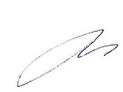 Председатель комиссии по вопросам социальной политики                                               И.Н. Глазунова          и качества жизни граждан 